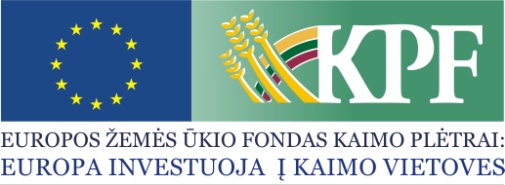 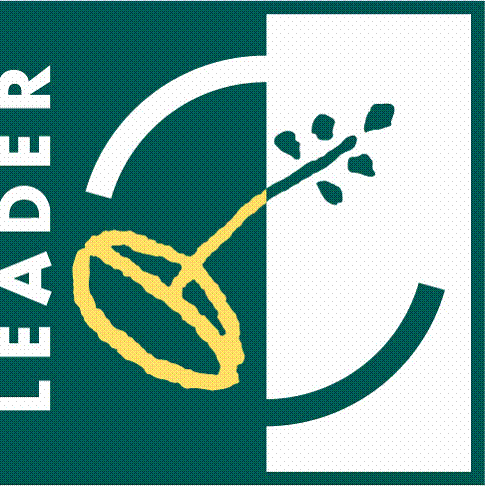 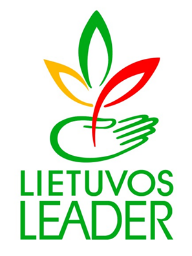 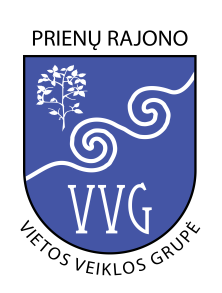 KVIETIMAS TEIKTI VIETOS PROJEKTUS Nr. 11Prienų rajono vietos veiklos grupė  kviečia teikti paprastus kaimo vietovių vietos projektus pagal Vietos plėtros strategijos „Prienų rajono vietos veiklos grupės teritorijos 2015-2023 m. vietos plėtros strategija“ (toliau – VPS) VPS priemonės „Ūkio ir verslo plėtra“ veiklos sritį „Parama ne žemės ūkio verslui kaimo vietovėse plėtoti“Bendra kvietimo teikti vietos projektus suma 206 606,00   Eur iš EŽŪFKP ir Lietuvos Respublikos valstybės biudžeto lėšų. Vietos projektų finansavimo sąlygų aprašas skelbiamas www.prienuvvg.lt  interneto svetainėje, taip pat VPS vykdytojos būstinėje adresu: Kauno g. 2. Prienai.Kvietimas teikti vietos projektus galioja nuo 2020 m. rugpjūčio 19 d. 08:00 val. iki 2020 m. rugsėjo 30  d. 14:00 val.  Vietos projektų paraiškos priimamos Prienų rajono vietos veiklos grupės būstinėje adresu: Kauno g. 2, Prienai.Paraiškos ir jų priedai turi būti užpildyti lietuvių kalba, kartu su vietos projekto paraiška teikiami priedai turi būti sudaryti lietuvių kalba arba kartu turi būti pateiktas oficialus vertimų biuro, įmonės ar vertėjo (fizinio asmens) pasirašytas vertimas į lietuvių kalbą.Per vieną konkrečios VPS priemonės ir (arba) veiklos srities paramos paraiškų priėmimo laikotarpį vietos projekto paraiškos teikėjas gali pateikti vieną vietos projekto paraišką (išskyrus išimtis, nurodytas Vietos projektų administravimo taisyklių 69 punkte).Informacija apie kvietimą teikti vietos projektus ir vietos projektų įgyvendinimą teikiama Prienų rajono vietos veiklos grupės būstinėje darbo dienomis nuo 08:00 val. iki 17:00 val. (penktadieniais iki 16:00 val.) arba elektroniniu paštu. Už informacijos teikimą atsakingi asmenys: projekto vadovė Virginija Žliobienė tel. +370 630 01772, projekto administratorius Saulius Narūnas tel. +370 686 31118, el. paštas: prienuvvg@gmail.com.VPS priemonės „Ūkio ir verslo plėtra“ (Nr.  LEADER-19.2-6) veiklos srities „Parama ne žemės ūkio verslui kaimo vietovėse plėtoti“ (Nr. LEADER-19.2-6.4)Parama teikiama ne žemės ūkio veiklai plėtoti. Remiama ekonominė veikla, nurodyta Ekonominės veiklos rūšių klasifikatoriuje, patvirtintame Lietuvos statistikos departamento prie Lietuvos  Respublikos Vyriausybės generalinio direktoriaus . spalio 31 d.  įsakymu Nr. DĮ-226 „Dėl Ekonominės veiklos rūšių klasifikatoriaus patvirtinimo“ (toliau – EVRK), išskyrus veiklas, išvardintas pagal priemonės veiklos sritį LR žemės ūkio ministerijos neremiamų veiklų sąraše.Ši veiklos sritis skatins ekonominės veiklos plėtrą, remiant ir plėtojant veikiančius juridinius ir fizinius verslo subjektus VVG teritorijoje, kurie vykdo verslus. Bus skatinama esamų verslų plėtra, veiklų įvairinimas, darbo vietų kūrimas, bedarbystės mažinimas ir darbo vietų išlaikymas.VPS priemonės „Ūkio ir verslo plėtra“ (Nr.  LEADER-19.2-6) veiklos srities „Parama ne žemės ūkio verslui kaimo vietovėse plėtoti“ (Nr. LEADER-19.2-6.4)Tinkami vietos projektų vykdytojai: Fiziniai ir juridiniai asmenys: ūkininkas ar kitas fizinis asmuo, labai maža įmonė, maža įmonė.VPS priemonės „Ūkio ir verslo plėtra“ (Nr.  LEADER-19.2-6) veiklos srities „Parama ne žemės ūkio verslui kaimo vietovėse plėtoti“ (Nr. LEADER-19.2-6.4)Kvietimui skiriama VPS paramos lėšų suma 206 606,00  Eur.;Didžiausia galima parama vienam vietos projektui įgyvendinti 50 000,00 EurVPS priemonės „Ūkio ir verslo plėtra“ (Nr.  LEADER-19.2-6) veiklos srities „Parama ne žemės ūkio verslui kaimo vietovėse plėtoti“ (Nr. LEADER-19.2-6.4)Paramos vietos projektui įgyvendinti lyginamoji dalis: 70 proc. tinkamų finansuoti išlaidų, kai vietos projektas yra privataus verslo pobūdžio (po jo įgyvendinimo projekte įsipareigojama gauti grynųjų pajamų) ir jį teikia privatus juridinis arba fizinis asmuo, atitinkantys labai mažai įmonei keliamus reikalavimus.  50 proc. tinkamų finansuoti išlaidų, kai vietos projektas yra privataus verslo pobūdžio (po jo įgyvendinimo projekte įsipareigojama gauti grynųjų pajamų) ir jį teikia privatus juridinis arba fizinis asmuo, išskyrus asmenis, atitinkančius labai mažai įmonei keliamus reikalavimusVPS priemonės „Ūkio ir verslo plėtra“ (Nr.  LEADER-19.2-6) veiklos srities „Parama ne žemės ūkio verslui kaimo vietovėse plėtoti“ (Nr. LEADER-19.2-6.4)Finansavimo šaltiniai: EŽŪFKP ir Lietuvos Respublikos biudžeto lėšos.